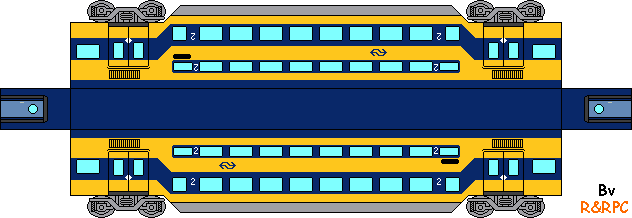 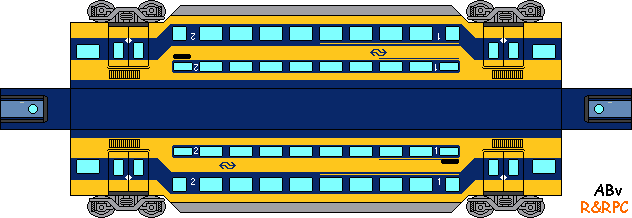 Dit is een uitbreiding set van de DDZ 4 (2011)